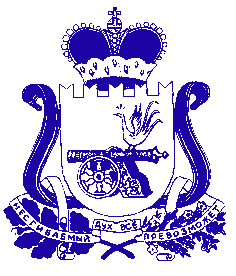 ФИНАНСОВОЕ УПРАВЛЕНИЕ АДМИНИСТРАЦИИ МУНИЦИПАЛЬНОГО ОБРАЗОВАНИЯ «ДЕМИДОВСКИЙ РАЙОН» СМОЛЕНСКОЙ ОБЛАСТИПРИКАЗот 03.06.2020г.  № 23О внесении изменений в Порядок применения бюджетной классификации Российской Федерации в части, относящейся к местному бюджету на 2020 год и на плановый период 2021 и 2022 годовВнести в Порядок применения бюджетной классификации Российской Федерации в части, относящейся к местному бюджету, утвержденный приказом Финансового управления Администрации муниципального образования «Демидовский район» Смоленской области от 31.12.2019 № 38(в ред. от 31.03.2020 № 14, от 16.04.2020 № 18), следующие изменения:В пункте 2.1.2 подраздела 2.1 раздела 2 после абзаца 14 дополнить абзацами следующего содержания:«02 2 04 00000 Основное мероприятие «Оценка уязвимости объектов транспортной инфраструктуры»  02 2 05 00000 Основное мероприятие «Разработка проекта организации дорожного движения»».Раздел 3 «Направления расходов, увязываемые с программными (непрограммными) статьями целевых статей расходов местного бюджета» дополнить абзацем следующего содержания:«00165 Расходы на обеспечение деятельности полномочий муниципального образования за счет дорожного фондаПо данному направлению расходов отражаются расходы местного бюджета на обеспечение деятельности полномочий муниципального образования за счет дорожного фонда.».Приложение к Порядку применения бюджетной классификации Российской Федерации в части, относящейся к местному бюджету, «Перечень и коды целевых статей расходов местного бюджета» дополнить строками следующего содержания:4.Настоящий приказ вступает в силу со дня подписания.0220400000Основное мероприятие «Оценка уязвимости объектов транспортной инфраструктуры»0220400165Расходы на обеспечение деятельности полномочий муниципального образования за счет дорожного фонда0220500000Основное мероприятие «Разработка проекта организации дорожного движения»0220500165Расходы на обеспечение деятельности полномочий муниципального образования за счет дорожного фондаНачальник Финансового управления Администрации муниципального образования  «Демидовский район» Смоленской области                                        Н.П.Козлова